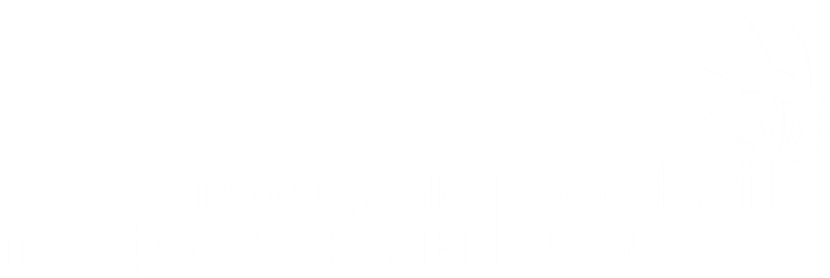 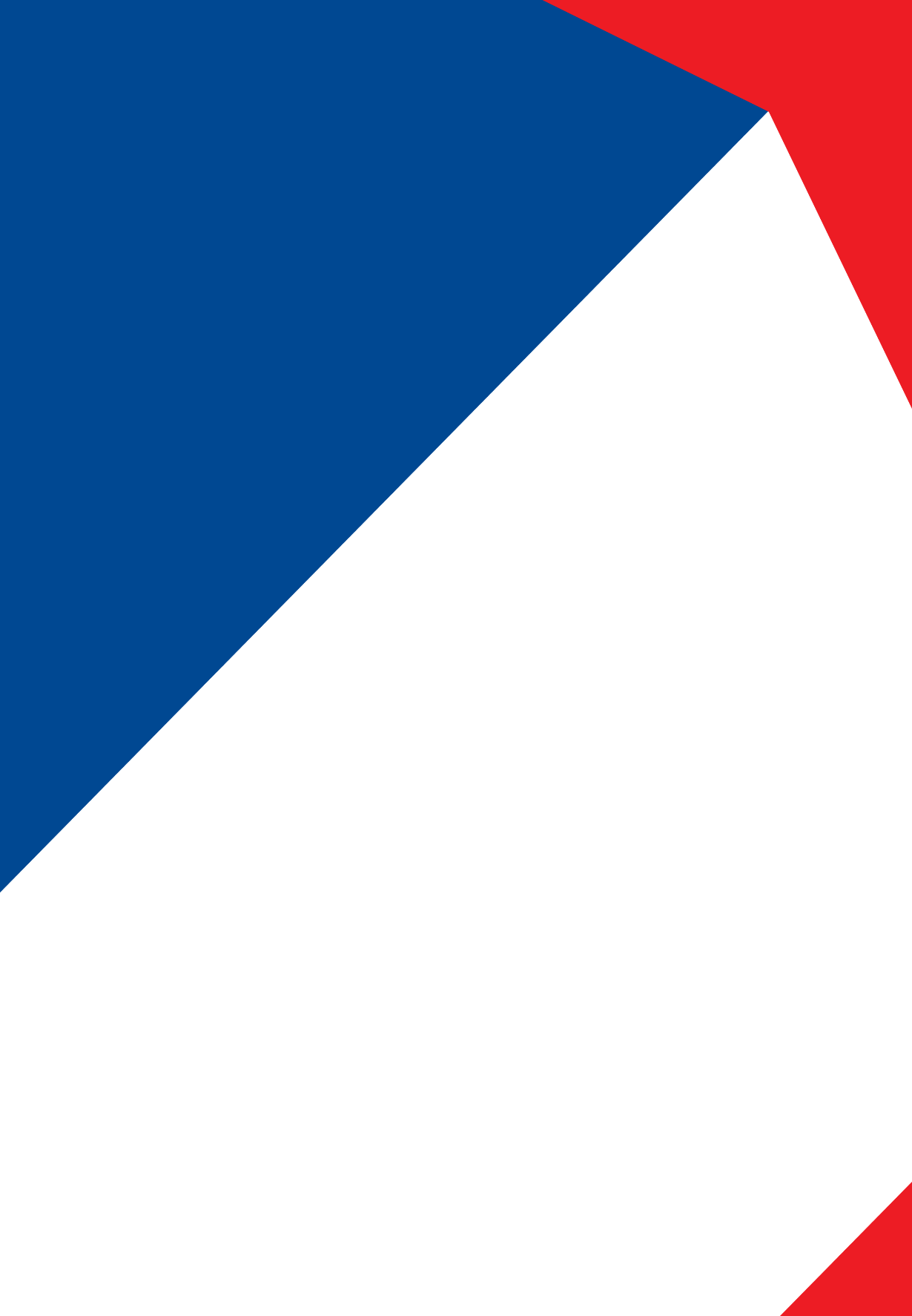 ПрограммаII Регионального чемпионата «Молодые профессионалы» WorldSkills Russia в Мурманской области21-25 ноября 2016г.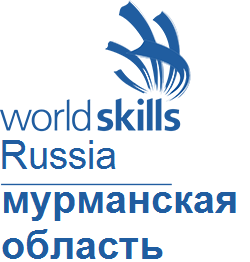 Региональный координационный центр (РКЦ) WorldSkills Россия Государственное автономное профессиональное образовательное учреждение Мурманской области«Мурманский индустриальный колледж» Адрес: 183001, г. Мурманск, ул. Фестивальная, д. 24тел.: 8(815-2) 47-29-59E-mail: gregor@e4u.ruСайт: www.wsr51.ru20 ноября 2016, воскресенье. День подготовки 20 ноября 2016, воскресенье. День подготовки 20 ноября 2016, воскресенье. День подготовки 9.00-11.00Заезд и расселение участников и экспертов в соответствии с распределением по местам проживания (общежития ПОО)Заезд и расселение участников и экспертов в соответствии с распределением по местам проживания (общежития ПОО)12.00-18.00Проверка экспертами соответствия планов застройки и оснащения площадок согласованным конкурсным заданиям (КЗ) и инфраструктурным листам (ИЛ)Проверка экспертами соответствия планов застройки и оснащения площадок согласованным конкурсным заданиям (КЗ) и инфраструктурным листам (ИЛ)12.00-18.00Подготовка и настройка электронной системы оценивания (CIS)Подготовка и настройка электронной системы оценивания (CIS)21 ноября 2016, понедельник. День подготовки21 ноября 2016, понедельник. День подготовки21 ноября 2016, понедельник. День подготовки08.00-9.00Трансфер участников и экспертов от мест проживания (общежития ПОО) на конкурсные площадкиТрансфер участников и экспертов от мест проживания (общежития ПОО) на конкурсные площадки9.00-13.00Прибытие экспертов. Общее собрание и распределение ролей между экспертами. Внесение 30 % изменений в КЗ и критерии оценки (КО), при необходимости. Оформление изменённых КЗ. Загрузка изменённых КО в систему CIS. Обучение экспертов.Прибытие экспертов. Общее собрание и распределение ролей между экспертами. Внесение 30 % изменений в КЗ и критерии оценки (КО), при необходимости. Оформление изменённых КЗ. Загрузка изменённых КО в систему CIS. Обучение экспертов.9.00-13.00Знакомство участников с обновленным КЗ. Прохождение участниками инструктажа по охране труда, технике безопасности и поведению в чрезвычайных ситуациях. Ознакомление с оборудованием. Знакомство участников с обновленным КЗ. Прохождение участниками инструктажа по охране труда, технике безопасности и поведению в чрезвычайных ситуациях. Ознакомление с оборудованием. 13.00-14.00Обед для участников и экспертов (обеденные залы ПОО)Обед для участников и экспертов (обеденные залы ПОО)14.00-15.00Трансфер участников и экспертов на площадку ГАОУМОДОД «МОЦДОД «Лапландия»Трансфер участников и экспертов на площадку ГАОУМОДОД «МОЦДОД «Лапландия»15.00-16.30ТОРЖЕСТВЕННАЯ ЦЕРЕМОНИЯ ОТКРЫТИЯ ЧЕМПИОНАТА (площадка ГАОУМОДОД «МОЦДОД «Лапландия»)ТОРЖЕСТВЕННАЯ ЦЕРЕМОНИЯ ОТКРЫТИЯ ЧЕМПИОНАТА (площадка ГАОУМОДОД «МОЦДОД «Лапландия»)16.30-17.00Собрание главных экспертов. Подведение итогов дняСобрание главных экспертов. Подведение итогов дня17.00-18.00Трансфер участников и экспертов до мест проживания (общежития ПОО)Трансфер участников и экспертов до мест проживания (общежития ПОО)22 ноября 2016, вторник. Конкурсный день22 ноября 2016, вторник. Конкурсный день22 ноября 2016, вторник. Конкурсный день08.00-9.00Трансфер участников и экспертов от мест проживания (общежития ПОО) на конкурсные площадкиТрансфер участников и экспертов от мест проживания (общежития ПОО) на конкурсные площадки9.00-19.00Выполнение конкурсных заданий на конкурсных площадках Выполнение конкурсных заданий на конкурсных площадках 9.00-19.001.Сварочные технологии ГАПОУ МО «МИК», г.Мурманск, ул. Подгорная 809.00-19.002.Парикмахерское искусствоГАПОУ МО «МТКС», г.Мурманск, ул. ул. Гвардейская,149.00-19.003. Дошкольное воспитаниеГАПОУ МО «МПК», г.Мурманск, ул. Володарского, 59.00-19.004. Преподавание в младших классахГАПОУ МО «МПК», г.Мурманск, ул. Володарского, 59.00-19.005. Электромонтажные работыГАПОУ МО «КИК», г.п. Кандалакша,ул. ул. Спекова, 509.00-19.006. Сетевое и системное администрированиеГАПОУ МО «МКЭиИТ», г.Мурманск, ул. Полярные Зори, 609.00-19.007. Медицинский и социальный уходГАПОУ МО «ММК», г.Мурманск, ул. Ломоносова, д. 16 9.00-19.008. Ремонт и обслуживание легковых автомобилейГАПОУ МО «КТК», г.Кола, пер. Островский, 149.00-19.009.Саамское рукоделиеГАОУМОДОД «МОЦДОД «Лапландия», г. Мурманск, ул. Героев-Североморцев, 29.00-19.0010. Электромонтажные работы (JuniorSkills)ГАОУМОДОД «МОЦДОД «Лапландия», г. Мурманск, ул. Героев-Североморцев, 29.00-19.0011. Сетевое и системное администрирование (JuniorSkills)ГАОУМОДОД «МОЦДОД «Лапландия», г. Мурманск, ул. Героев-Североморцев, 29.00-19.0012.Мобильная робототехника (JuniorSkills)ГАОУМОДОД «МОЦДОД «Лапландия», г. Мурманск, ул. Героев-Североморцев, 29.00-19.0013. Интернет вещей (JuniorSkills)ГАОУМОДОД «МОЦДОД «Лапландия», г. Мурманск, ул. Героев-Североморцев, 213.00-13.30Обед для участников и экспертов (обеденные залы ПОО)Обед для участников и экспертов (обеденные залы ПОО)12.00-17.00Посещение конкурсных площадок школьниками и студентами ПООПосещение конкурсных площадок школьниками и студентами ПОО17.30-18.00Ужин для участников и экспертов (обеденные залы ПОО)Ужин для участников и экспертов (обеденные залы ПОО)18.00-19.00Трансфер участников и экспертов до мест проживания (общежития ПОО)Трансфер участников и экспертов до мест проживания (общежития ПОО)23 ноября 2016, среда. Конкурсный день23 ноября 2016, среда. Конкурсный день23 ноября 2016, среда. Конкурсный день08.00-9.00Трансфер участников и экспертов от мест проживания (общежития ПОО) на конкурсные площадкиТрансфер участников и экспертов от мест проживания (общежития ПОО) на конкурсные площадки9.00-19.00Выполнение конкурсных заданий на конкурсных площадках Выполнение конкурсных заданий на конкурсных площадках 13.00-13.30Обед для участников и экспертов (обеденные залы ПОО)Обед для участников и экспертов (обеденные залы ПОО)12.00-17.00Посещение конкурсных площадок школьниками и студентами ПООПосещение конкурсных площадок школьниками и студентами ПОО17.30-18.00Ужин для участников и экспертов (обеденные залы ПОО)Ужин для участников и экспертов (обеденные залы ПОО)18.00-19.00Трансфер участников и экспертов до мест проживания (общежития ПОО)Трансфер участников и экспертов до мест проживания (общежития ПОО)24 ноября 2016, четверг. Конкурсный день24 ноября 2016, четверг. Конкурсный день24 ноября 2016, четверг. Конкурсный день08.00-9.00Трансфер участников и экспертов от мест проживания (общежития ПОО) на конкурсные площадкиТрансфер участников и экспертов от мест проживания (общежития ПОО) на конкурсные площадки9.00-19.00Выполнение конкурсных заданий на конкурсных площадках Выполнение конкурсных заданий на конкурсных площадках 13.00-13.30Обед для участников и экспертов (обеденные залы ПОО)Обед для участников и экспертов (обеденные залы ПОО)12.00-17.00Посещение конкурсных площадок школьниками и студентами ПООПосещение конкурсных площадок школьниками и студентами ПОО17.30-18.00Ужин для участников и экспертов (обеденные залы ПОО)Ужин для участников и экспертов (обеденные залы ПОО)18.00-19.00Трансфер участников и экспертов до мест проживания (общежития ПОО)Трансфер участников и экспертов до мест проживания (общежития ПОО)25 ноября 2016, пятница. Конкурсный день25 ноября 2016, пятница. Конкурсный день25 ноября 2016, пятница. Конкурсный день08.00-9.00Трансфер участников и экспертов от мест проживания (общежития ПОО) на конкурсные площадкиТрансфер участников и экспертов от мест проживания (общежития ПОО) на конкурсные площадки9.00-19.00Выполнение конкурсных заданий на конкурсных площадках Выполнение конкурсных заданий на конкурсных площадках 12.00-13.00Обед для участников и экспертов (обеденные залы ПОО)Обед для участников и экспертов (обеденные залы ПОО)12.00-13.00Подведение итогов Чемпионата, подготовка наградного материалаПодведение итогов Чемпионата, подготовка наградного материала12.00-13.00Занесение итогов соревнований в CISЗанесение итогов соревнований в CIS14.00-15.00Трансфер участников и экспертов на площадку ГАОУМОДОД «МОЦДОД «Лапландия»Трансфер участников и экспертов на площадку ГАОУМОДОД «МОЦДОД «Лапландия»15.00-16.30ТОРЖЕСТВЕННАЯ ЦЕРЕМОНИЯ ЗАКРЫТИЯ И НАГРАЖДЕНИЯ ПРИЗЕРОВ И ПОБЕДИТЕЛЕЙ ЧЕМПИОНАТА (площадка ГАОУМОДОД «МОЦДОД «Лапландия»)ТОРЖЕСТВЕННАЯ ЦЕРЕМОНИЯ ЗАКРЫТИЯ И НАГРАЖДЕНИЯ ПРИЗЕРОВ И ПОБЕДИТЕЛЕЙ ЧЕМПИОНАТА (площадка ГАОУМОДОД «МОЦДОД «Лапландия»)16.30-17.00Отъезд участников и экспертов ЧемпионатаОтъезд участников и экспертов Чемпионата